Obtener información y requisitos para completar el registro un vehículo de motor debido a que el concesionario no está operando y por tal razón el dueño tiene un caso registrado en DACO.Proveerle información y requisitos al ciudadano que tiene caso en DACO porque concesionario ceso operaciones y desea completar el registro de su vehículo de motor.No aplicaEn la oficina de CESCO más cercana						Directorio de CESCOSello de Rentas Internas por el valor de diez ($10.00) dólares.De haber adquirido el vehículo mediante financiamiento local o extranjero, pagar el .005 % del precio de venta en Sellos de Rentas Internas (las cooperativas locales están exentas).De haber adquirido el vehículo mediante financiamiento de una cooperativa local o extranjera, pagará un comprobante 1696 por el valor de cinco ($5.00) dólares.El ciudadano debe verificar los posibles costos de tramitación de los documentos que se gestionan fuera del Departamento de Transportación y Obras Públicas ya que los mismos no están incluidos en esta sección.Llenar y firmar el formulario DTOP-776 Solicitud para Registración de Vehículos de MotorPermiso provisional.Hoja de Arbitrios (Forma 5C-2042) del Departamento de Hacienda.Resolución de DACO original (querella).Factura de compra:De haber adquirido el vehículo mediante financiamiento local o extranjero, traer el contrato y pagar el .005 % del precio de venta en Sellos de Rentas Internas (las cooperativas locales están exentas).De haber adquirido el vehículo mediante financiamiento de una cooperativa Local o extranjera, pagará un comprobante 1696 por el Valor de cinco dólares ($5.00).Declaración jurada indicando que el concesionario ceso operaciones y especificar los datos del vehículo, es importante que en la misma se indique: "Relevamos a DTOP de toda responsabilidad en esta transacción",Sello de Rentas Internas por el valor de diez dólares ($10.00).Certificación de Pesaje (solo aplica a vehículos pesados).Diferencia de pago en el permiso provisional (si aplica).Certificado de Inspección por Emanación de Gases.Certificado del Inspección de Vehículos Hurtados (Forma PPR 325) de la Policía de Puerto Rico.No aplicaPágina Web DTOP – http://www.dtop.gov.prDTOP-776 Solicitud para Registración de Vehículos de Motor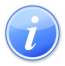 Descripción del Servicio 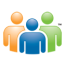 Audiencia y Propósito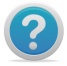 Consideraciones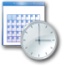 Lugar y Horario de Servicio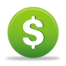 Costo del Servicio y Métodos de Pago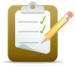 Requisitos para Obtener Servicio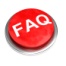 Preguntas Frecuentes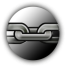 Enlaces Relacionados